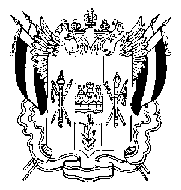 ТЕРРИТОРИАЛЬНАЯ ИЗБИРАТЕЛЬНАЯ КОМИССИЯ НЕКЛИНОВСКОГО РАЙОНА РОСТОВСКОЙ ОБЛАСТИПОСТАНОВЛЕНИЕ23 июня 2020 г.	 								№ 127-1с. Покровское
О времени (режиме) работы участковой комиссии № 1319 Неклиновского района Ростовской области в период проведения голосования в помещении для голосования до дня голосования при проведении общероссийского голосовании по вопросу одобрения изменений в Конституцию Российской ФедерацииВ соответствии с пунктом 10.5 Порядка общероссийского голосования по вопросу одобрения изменений в Конституцию Российской Федерации, утверждённого постановлением Центральной избирательной комиссии Российской Федерации от 20.03.2020 №244/1804-7, постановлением Избирательной комиссии Ростовской области от 18.06.2020 № 104-1 
«О согласовании времени (режима) работы участковых комиссий в период проведения голосования до дня голосования при проведении общероссийского голосования по вопросу одобрения изменений 
в Конституцию Российской Федерации», Территориальная избирательная комиссияПОСТАНОВИЛА:Установить следующие  время (режим) работы участковой комиссии № 1319 , помещения для голосования помещения для голосования которых задействованы в проведении предварительных пробных ЕГЭ, в период проведения голосования в помещении для голосования до дня голосования при проведении общероссийского голосовании по вопросу одобрения изменений в Конституцию Российской Федерации:- 27, 28, 30 июня 2020 года: с 10 часов до 16 часов;- 25, 26, 29 июня 2020 года: с 10 часов по 16 часов.2. . Направить настоящее постановление в Избирательную комиссию Ростовской области. 3. Разместить настоящее постановление на сайте Территориальной избирательной комиссии Неклиновского района Ростовской области в информационно-телекоммуникационной сети «Интернет».4. Контроль за исполнением настоящего постановления возложить на председателя Территориальной избирательной  комиссии Неклиновского района Ростовской области М.Ю. Сафонова. Председатель комиссии						М.Ю. СафоновСекретарь комиссии							Н.А. Харченко